Formulario di richiestaSi prega di compilare il formulario in MAIUSCOLO.Programma di legislatura 2019-2023del Partito liberale radicale ticinese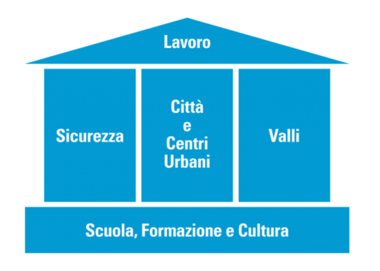 Posizione nel testo: ______________________________________________________________________________________Proposta di emendamento: __________________________________________________________________________________________________________________________________________________________________________________________________________________________________________________________________Motivazione:____________________________________________________________________________________________________________________________________________________________________________Nome e cognome: _______________________________________________________________________Indirizzo e-mail: _________________________________________________________________________Telefono: ______________________________________________________________________________	Delegata/o

	Per conto della Sezione ____________________________________________________ del PLRT

	Per conto dell’Associazione _________________________________________________ del PLRT Luogo e data: ___________________________________________________________________________Il formulario è da inoltrare al Segretario Andrea Nava (andrea@plrt.ch) entro e non oltre domenica 11 novembre 2018. Eventuali interventi in occasione del Congresso cantonale di domenica 18 novembre 2018, della durata massima di 60 secondi, sono da annunciare per iscritto indicando la trattanda e il tema al Segretario Andrea Nava (andrea@plrt.ch) entro e non oltre giovedì 15 novembre 2018.